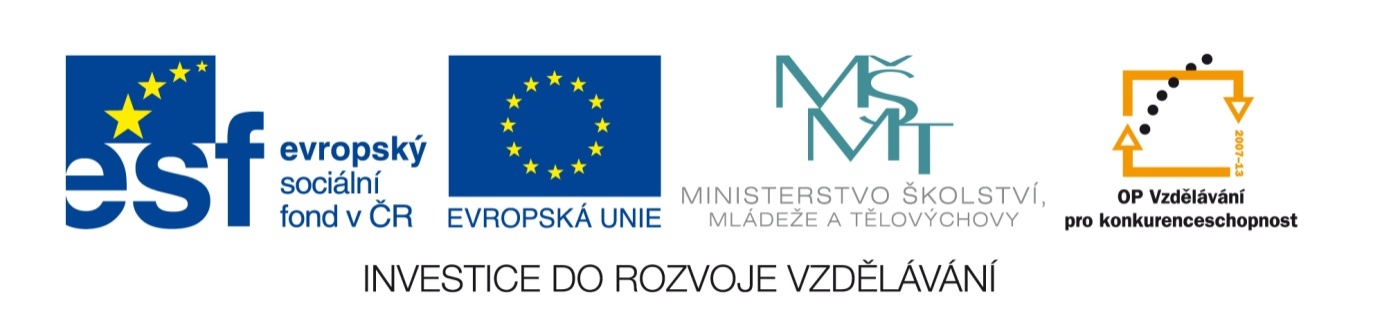 Název sady: MatematikaAutor: Mgr. Hana Novotná Dvořáková	Rok vytvoření: 2012	Zaměření: střední odborné	Kategorie: Matematika a její aplikaceKlíčová slova: vzorce, lineární rovnice a nerovnice, lineární a kvadratické funkce,                        soustava rovnic 	Popis:  Sada je zaměřena na procvičení vzorců na umocnění a rozklad, řešení lineárních rovnic a nerovnic, sestrojení grafů funkcí a řešení soustavy rovnic. Sada obsahuje příklady k daným tématům. Žák si může ověřit své postupy v řešeních, která jsou součástí této sady.	